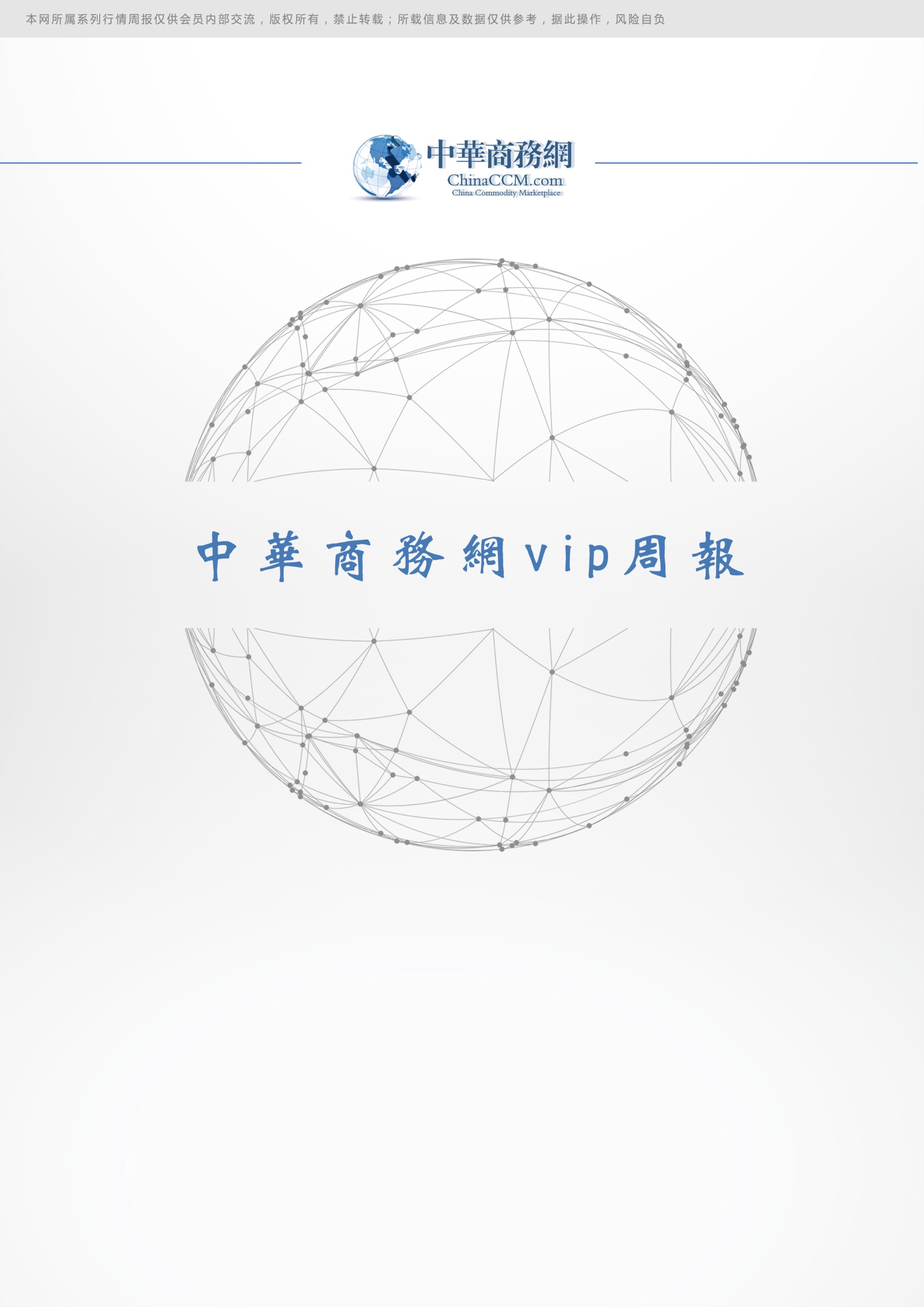 一、国际原油市场回顾 国际原油收盘价涨跌情况（单位：美元/桶）2.2019年国际原油价格走势图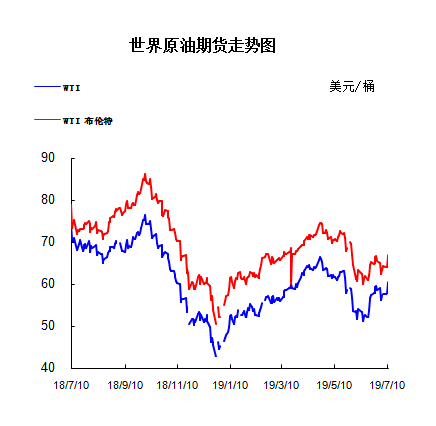 近期影响国际原油市场的主要因素1.美国原油库存情况 本周美国能源信息署(EIA)公布的数据显示，截至6月28日当周美国除却战略储备的商业原油库存减少108.5万桶至4.685亿桶，减少0.2%;美国俄克拉荷马州库欣原油库存增加65.2万桶;汽油库存减少158.3万桶;精炼油库存增加140.8万桶，精炼油库存变化值连续3周录得下滑后本周录得增长。美国东海岸原油储量升至2017年9月以来新高，美国东海岸汽油库存降至2012年以来新低。美国石油协会(API)公布的数据显示，截至6月28日当周API原油库存减少500万桶，预期减少248.4万桶;汽油库存减少83.7万桶;精炼油库存减少170万桶。2.美国经济形势北京时间11日凌晨，美股周三收高，纳指创收盘历史新高。三大股指均创盘中最高纪录，标普500指数盘中史上首次突破3000点关口。美联储主席鲍威尔的讲话强化了市场对于美联储降息的预期。美联储会议纪要也显示许多官员认为降息理由增强。美东时间7月10日16：00(北京时间7月11日04：00)，道指涨76.71点，或0.29%，报26860.20点;标普500指数涨13.44点，或0.45%，报2993.07点;纳指涨60.80点，或0.75%，报8202.53点。周三早间，道指最高上涨至26983.45点，纳指最高上涨至8228.60点，标普500指数最高上涨至3002.98点，均刷新盘中历史最高纪录。美联储主席杰罗姆-鲍威尔(JeromePowell)周三上午在美国国会发表的证词强化了市场对于美联储的降息预期。鲍威尔周四还将出席参议院银行委员会作证。鲍威尔在周三提前公布的国会证词讲稿中表示，经济增长逆流重新出现，美联储将酌情采取“适当”措施以维持美国经济增长，很多委员在6月FOMC会议上看到有理由在一定程度上放松货币政策。鲍威尔的证词凸显了其对经济前景的忧虑。鲍威尔强调，商业投资增长似乎明显放缓，可能反映出对贸易紧张局势和全球增长放缓的担忧，似乎继续拖累美国经济前景，美联储将采取“适当”行动，以维持美国经济增长。鲍威尔指出，美国经济面临的长期挑战包括巨额联邦债务仍在不断提高，以及中低阶层收入增长相对停滞等等。美国第一季度消费者支出增长疲软，疲弱的通胀有可能比美联储目前预期的更加持久。鲍威尔的证词讲话稿公布后，联邦基金利率期货暗示，市场认为美联储本月降息50个基点的概率上升至12.5%，降息25基点概率为87.5%。金融博客零对冲在讲话稿公布后评论称，美联储降息50个基点的时机到了。在随后的问答环节中，鲍威尔表示，美联储在Facebook宣布加密货币Libra之后，与Facebook进行过接触，美联储认为Facebook的加密货币Libra引发了人们对于隐私、洗钱及金融稳定的严重担忧。他表示，美联储正在协同工作，以解决加密货币Libra所带来的担忧。鲍威尔称，如果Libra加密货币被广泛运用，将对金融稳定性带来威胁。关于美国总统特朗普对美联储及鲍威尔本人的抨击，鲍威尔称“即使特朗普要求我辞职，我也不会这么做”，并重申：“法律予以我4年的任期，我将完成我的任期”。关于美国经济，鲍威尔称，美联储认为美国经济处于良好状态，并承诺将采取工具保持这样的经济状态，没有足够的证据证明当前的劳动力市场过热。关于经济数据，鲍威尔称，从现在到7月底之间的经济数据很重要，美联储将会关注接下来即将公布的所有数据。6月份的非农就业报告“并未改变我们对于政策的预期。”鲍威尔还呼吁特朗普政府使用财政政策来支持经济增长，不要仅仅依赖美联储的货币政策。他表示：“将货币政策视为唯一可用策略并非好事，与货币政策相比，财政政策是更具力量的手段。”英国CMCMarkets公司市场分析师DavidMadden表示，鲍威尔的最新言论“很可能会极大地影响股票交易者的观点。在整个6月份，人们越来越相信美联储将在7月以及在今年年底前降息。”美联储会议纪要周三在华盛顿公布的6月18-19日联邦公开市场委员会会议纪要显示，美联储决策者们在6月份政策会议上判断，美国经济前景的不确定性和下行风险显著增加，从而增强了降息的理由。会议纪要称：“如果这些最近的事态发展证明是持续性的并继续拖累经济前景，许多人判断近期内出台额外的货币宽松政策将是合理之举。”纪要称：“几位”政策制定者表示，从风险管理的角度来看，近期降息是有必要的，因为这“可以帮助缓解未来经济所受到不利冲击的影响”。对通货膨胀的担忧也在会议纪要中占据突出地位。许多官员指出，不仅通胀风险偏向下行，而且通胀预期指标“可能低于与委员会2%通胀目标相符的水平”。并非所有美联储官员都接受近期降息。“几位”政策制定者表示，虽然风险有所增加，但他们要看到前景的进一步恶化才会支持更宽松政策。此外会议纪要显示，“一些与会者表示，虽然他们现在判断联邦基金利率的适当路径将遵循比他们先前假设更平坦的轨迹，但还没有降息的强有力理由。”在6月份会议上，政策制定者们提交了新的利率预测，显示17名官员中有8名预计2019年至少降息一次。此次会议标志着联邦公开市场委员会在六个月里的第二次立场转变。除了鲍威尔的讲话与美联储政策前景之外，分析师指出，国际贸易关系的进展也值得注意。经济数据面美国人口普查局公布，5月份批发库存增加至6781亿美元，而此前一个月为6757亿美元。15位经济学家对批发库存的预测值介于下滑0.2%至增长0.6%之间。4月份的库存从增长0.9%修正至增长0.8%。5月份批发销售增长0.1%，此前一个月为下降0.4%。其他市场纽约商品交易所8月交割的西德州中质原油(WTI)期货价格上涨2.60美元，涨幅4.5%，收于60.43美元/桶。FactSet的数据显示，这是自5月22日以来的最高收盘价。截至周三收盘，美国WTI原油期货已连续第五个交易日上涨，为2月以来最长的连续上涨时间。3.世界经济形势美国联邦储备委员会主席鲍威尔当地时间10日在国会听证会上表示，受多个因素影响，美国经济前景在近期没有出现好转迹象，不确定性增加。美媒普遍认为，鲍威尔的言论表明美联储可能将在近期降息。当日，鲍威尔出席国会众议院金融服务委员会听证会，就美联储半年度报告向国会作阐述。鲍威尔说，自从6月美联储会议以来，贸易摩擦所带来的不确定因素和全球经济增长下降都将影响美国经济前景。鲍威尔表示，尽管美国6月就业市场表现良好，新增22.4万个就业岗位，但这不能改变美国经济前景面临诸多风险的事实。对于美国和中国重新开启贸易谈判一事，鲍威尔称是“很有建设性的一步”，但这“不能消除对经济前景的不确定性判断”。对于鲍威尔的言论，美媒普遍解读为美联储将极有可能在本月会议上宣布降息。据美联社报道，如果降息，这将是美国自2008年金融危机以来的首次降息。受鲍威尔释放降息信号影响，美股当日出现上涨。道琼斯工业平均指数当日上午上涨约100点。此外，在听证会上，鲍威尔重申美联储的“独立性”。他表示，即使美国总统特朗普要解雇他，他也不会辞职。“法律规定我的任期是四年，我愿意完成任期。”据报道，特朗普曾多次公开抨击美联储政策和鲍威尔本人。他称美联储是他“最大的威胁”，并把美联储2018年的加息政策视为“巨大的错误”。特朗普还多次表示考虑“换掉”鲍威尔。三、2018年11月份全国原油进出口统计数据（产销国）四、后市预测本周美国WTI原油原油价格在57.51- 60.43美元/桶。布伦特原油价格在63.3- 67.01美元/桶震荡。周内国际油价格上涨趋势。美国原油库存报告整体利多，同时飓风可能会横扫美国墨西哥湾能源生产区域的消息也令油价获得提振。美国WTI原油期货价格盘中最高触及60.53美元/桶，布伦特原油期货价格盘中最高触及67.12美元/桶。基本面利好因素：美国能源信息署(EIA)周三(7月10日)公布报告显示，截至7月5日当周，美国原油库存减少949.9万桶至4.59亿桶，市场预估为减少356.7万桶。更多数据显示，上周俄克拉荷马州库欣原油库存减少31万桶。美国汽油库存减少145.5万，连续四周录得下滑，市场预估为减少123.3桶。美联储主席鲍威尔周三(7月10日)表示，对贸易政策和全球经济疲软的担忧“继续打压美国经济前景”，美联储准备“采取适当行动”来维持长达十年的经济扩张。这一讲话支持本月晚些时候降息的预期。鲍威尔的言论传来之后，美国利率期货价格的走势显示，本月大幅降息50个基点的可能性增强。受此影响，美元指数短线急跌。美国国家飓风中心表示美国墨西哥湾或形成两种形式的热带气旋。飓风可能会横扫美国墨西哥湾能源生产区域。中东紧张局势依然为油价提供有效支撑。伊朗在周末已经承认正在提升浓缩铀储量，除非继续执行之前达成的核协议。美国总统特朗普在周日警告称，德黑兰方面对这样的决定“最好小心点”，暗示这是获取核武器的一个前兆。市场调查结果显示，6月石油输出国组织(OPEC)原油产量跌破3000万桶/日大关，较5月水平下降17万桶/日至2960万桶/日，创2014年4月来最低。因沙特原油产量升幅并不足以填补伊朗和委内瑞拉等国的产量降幅。作为OPEC最大的产油国，6月沙特原油产量环比增加10万桶/日至近980万桶/日。依然远低于1031.1万桶/日的减产承诺水平。OPEC官方产量报告将在下周四7月11日正式公布。与此同时，根据能源行业数据公司Kpler调查显示，6月OPEC原油出口较5月增长76.1万桶/日至2370万桶/日。5月该组织原油出口曾降至2200万桶/日下方。基本面利空因素：美国能源信息署(EIA)周三(7月10日)公布报告显示，截至7月5日当周，美国精炼油库存增加372.9万桶，连续两周录得增长，市场预估为增加143.3万桶。此外，上周美国国内原油产量增加10万桶至1230万桶/日，连续两周录得增长。美国能源信息署(EIA)发布短期能源展望报告，将2019年全球原油需求增速预期下调15万桶/日至107万桶/日;将2020年全球原油需求增速预期下调2万桶/日至140万桶/日。同时预计2019年美国原油产量为1236万桶/日，此前预期为1232万桶/日。国际能源信息署(IEA)认为美国的经济制裁以及中东地区油轮遇袭只会给油市添加有限的不确定性，但预计明年除OPEC以外全球原油供应增幅将达到230万桶/日，这将远高于需求增幅的140万桶/日。同时，IEA指出中国等国的经济刺激政策应该会支撑需求，但必须关注“全球贸易关系紧张化问题”。预测下周WTI油价将触及56-61美元/桶，布油在之后几个月触及61-67美元/桶。二、 石脑油2. 1国际石脑油市场价格                                                                 单位：美元/吨  ①单位：美元/桶2.2地炼石脑油市场石脑油：国际原油近期重归弱势制约了石化市场活性。亚洲石脑油市场供应过剩态势并未出现改观，尽管近期自西方运抵亚洲区内的套利船货规模收窄，但前期资源囤积且区内消化能力不足施压油价，亚洲石脑油递价水平运行弱势，MOPJ价格下行修正。挂靠日本石脑油计价的中国主营炼厂石脑油出厂价本周期内呈现大举下行态势，截至6月14日，预测2019年6月中石化石脑油含税结算价跌600至3630元/吨。国内地炼及煤基石脑油市场周内一度调涨，但随后巨大的销售阻力施压成交均线，周内主力生产区域如山东、西北地区资源成交价格进一步下移，因东北部分外采单位检修，石化原料采购受限，乙烯料近期陷入销售停滞阶段，短线难现改观。2.3本周国内石脑油价格汇总山东地炼石脑油价格汇总 单位：元/吨2.4山东地炼石脑油价格走势图三、本周国内油品市场分析及预测3．1  成品油市场动态本周，国际原油期货呈上行走势，据测算第二个工作日参考原油变化率为0.9%。受此影响，国内成品油市场行情整体上行，各地主营单位汽柴油价格上调。与此同时，山东地炼成品油行情涨势喜人，各炼厂报价频频推涨，但成交保持100元/吨左右优惠。具体来看出货方面：受外盘油价反弹提振，区内油市看涨气氛热烈，中间商囤货意向渐起，而下游用户补货操作明显增加。加上近期地炼纷纷得到来自主营的外采订单，因此地炼整体出货量增加，继而频频推价以刺激下游买涨情绪。后市前瞻：进入下周，国际原油期价WTI在突破60美元/桶的整数关后，或有一个确认震荡的过程，此后有继续上行的空间，以WTI为例，主流运行区间在58-62(均值60)美元/桶之间。受消息面利好提振，山东地炼成品油行情有望保持坚挺，买卖双方操作仍显积极，市场交投气氛活跃。综上所述，预计下周山东地炼汽柴油价格稳中上涨。华中地区本周(7月5日-7月11日)，区内油价涨势逐渐扩大 市场成交气氛难有提升 具体分析如下，周初，原油波动有限，零售价于周二如期兑现上调。但因前期价格多有消化，故主营汽柴报价以稳居多，部分单位根据自身情况涨跌调整。下游入市谨慎，市场交投偏淡。随后原油期价接连收涨，变化率由负转为正向运行，消息面利好加深，加上近期地炼价格不断拉升，主营汽柴报价涨势扩大。后市来看，国际原油或维持偏强震荡，本轮零售价或仍存上调预期，消息面对市场有一定支撑。故预计短期内华中地区成品油价格或延续震荡上行，不过随着主营出货压力增大，其销售政策或愈加灵活。华北地区主营汽柴油延续上涨趋势，市场交投氛围较为清淡。分析来看，本周国际原油期价震荡走高，周二零售价上调如时兑现，且进入新一轮周期变化率由负值转为正值运行，整体看来消息面向好运行，对区内成品油市场形成支撑。加之华北地区主营柴油资源依然偏紧，价格涨幅明显。下游业者入市操作心态谨慎，市场成交氛围偏淡。后市来看，国际原油或震荡上行，零售价存“二连涨”预期，因此预计下周华北成品油市场或高位区间震荡，购销氛围维持平淡。华东地区成品油行情进一步上涨，市场购销难有明显好转。具体来看，7月9日汽柴油零售价兑现上调，新一轮计价周期内国际油价大幅上涨，变化率再度正向运行，消息面对市场提振明显。由于地方炼厂降负荷，成品油尤其柴油产量难以提升，华东地区柴油外采难度较大，个别单位资源偏紧，区内柴油价格稳中上行;而本月受夏季因素提振以及外采成本上扬影响，区内主营汽油行情支撑走高，目前汽柴批发价格仍然倒挂运行。下游用户多观望操作为主，入市采购较为有限，市场交投气氛难有改善。后市而言，国际油价或仍震荡上扬，成品油零售价存“二连涨”预期，消息面依旧对市场有所支撑。预计下周华东地区成品油行情或仍震荡走高，汽柴油批发倒挂幅度或进一步缩小，部分业者采购汽油意愿或增强，而柴油价格偏高业者抵触心态升温华南地区成品油行情温和上行，市场购销气氛平淡。具体来看，原油期货震荡走高，零售价上调如期兑现，新一轮计价周期变化率负向开端后转正运行。与此同时，山东地炼汽柴油价格连续走高，得益于此，区内主营汽柴油价格连续小幅推涨，业者消库之余刚需购进，市场交投气氛略显一般。后市来看，原油期货不乏继续震荡上涨可能，消息方面仍存支撑。与此同时，下游需求平淡，业者按需小单操作为主。预计下周华南地区汽柴油行情或小幅走高，交投气氛平平。西南地区汽柴行情延续上行态势，市场成交气氛清淡。分析来看：本周二成品油零售价上调兑现，消息面对市场仍有支撑。加之，主营柴油资源偏紧，因此柴油行情继续走高;汽油行情缺乏上行动力，稳中整理为主。进入新一轮计价周期，国际油价连续收涨，消息面利好渐增，对市场较有提振，部分地区主营再度推高汽柴成交价。不过，夏季降雨频繁，工矿基建等行业开工受限，柴油需求转淡;汽油需求虽有支撑，但市场供应过剩压力仍存。业者多消耗前期库存为主，入市补货谨慎，市场成交难有提升。就后市而言，国际油价或维持震荡上行，变化率正向延伸，消息面对市场仍有支撑，预计短线西南地区汽柴行情维持高位运行。但业者操作心态谨慎，市场成交难见活跃。四、国内溶剂油市场综述截至7月12日，监测数据显示，两大集团国标6#溶剂油均价4950元/吨，国标120#溶剂油均价5900元/吨。 山东地区国标6#溶剂油均价4740元/吨，国标120#溶剂油均价4688元/吨，国标200#溶剂油5550元/吨。非标120#溶剂油均价4100涨10元/吨;非标200#溶剂油均价5000元/吨。原油暴涨利好初步消化，地炼溶剂油跟涨气氛收敛，今日仅非标120#尚有余力跟进，国标溶剂油暨非标200#多数转入盘整阶段。汽油、汽油料因前期亏损，贸易商及调油环节意图低位追多，原油收盘小跌未明显抑制供方推价心态，不过预计近期物价即将触顶。非标200#则因商谈居高压制走单，今日早间走货稍有软化，但由于东营现货不足且石脑油热衷追涨，成交回调仍需时日。溶剂类需求不及调油刚猛，华南中期追涨后转入盘整。东北大庆综合成交行情做出延期操作，检修计划拖至下旬进行，目前溶剂分馏装置正常生产，承接下游买涨。预计地炼溶剂油周末多半稳健，虽无原油指向但西部煤制原料仍在上修，这将托起实单。美国WTI原油8月期货周四(7月11日)收跌0.23美元，或0.4%，报60.20美元/桶。布伦特原油9月期货周四收跌0.49美元，或0.7%，报66.52美元/桶。石油输出国组织(OPEC)对原油需求的悲观预期令原油多头开始获利了结，即使墨西哥湾沿岸即将遭受的飓风袭击已经降低了美国原油产量。本轮第3个工作日，原油估价65.163较基准价涨0.543或0.84%，对应幅度上调35元/吨，暂预计7月23日24时成品油零限价不调整。近期芳烃油因原油跳涨及部分重整原料跟进促成物价上移，不过物价持高运行打击下游采购，华东终端迫于采购压力近期部分转向北方提货。预计本周余日芳烃油转盘整过渡，借原油微跌之际商谈或有所松动。五、本周国内炼厂溶剂油产品价格对比单位：元/吨六、D系列特种溶剂油本周国内D系列溶剂油价格汇总单位：元/吨七、重芳烃溶剂油单位：元/吨八、正己烷本周国内正己烷价格汇总单位：元/吨 九、2018年11月中国溶剂油进出口数据统计2018年11月份中国溶剂油进出口统计数据（按产销国分）(单位：吨；美元)日期纽交所伦交所影响因素2019-7-1060.4367.01美国原油库存骤降提振油价大涨，而美国墨西哥湾因飓风影响石油产量下降也支撑油价，油价飙升4%至近一个月高位。2019-7-957.8364.16中东局势与OPEC减产支撑油价上行，但需求忧虑限制了油价的上涨空间，原油收盘仅小幅上涨。2019-7-857.6664.11伊朗核计划引发的紧张局势，抵消了外界对全球经济增长放缓是否会打击石油需求的担忧，原油收盘涨跌互现。2019-7-557.5164.23数据显示石油输出国组织6月产量继续下滑为油价带来提振效果，原油收盘小幅上涨。2019-7-4休市　63.3原油需求端的疲软给油价带来的利空影响仍在持续，周四原油收盘小幅下跌。产品年度月份产销国进口数量/吨进口金额/美元出口数量/吨出口金额/美元石油原油(包括从沥青矿物提取的原油)2018年11月印度尼西亚40653.3425346064.00--石油原油(包括从沥青矿物提取的原油)2018年11月沙特阿拉伯6559086.723799894948.00--石油原油(包括从沥青矿物提取的原油)2018年11月喀麦隆274520.10159589495.00--石油原油(包括从沥青矿物提取的原油)2018年11月苏丹142372.6379205819.00--石油原油(包括从沥青矿物提取的原油)2018年11月伊朗1597505.00912909959.00--石油原油(包括从沥青矿物提取的原油)2018年11月泰国25362.0315565737.00--石油原油(包括从沥青矿物提取的原油)2018年11月刚果(布)911835.95488114205.00--石油原油(包括从沥青矿物提取的原油)2018年11月南苏丹共和国248895.93113509343.00--石油原油(包括从沥青矿物提取的原油)2018年11月科威特1873420.001066267344.00--石油原油(包括从沥青矿物提取的原油)2018年11月也门350540.93203670399.00--石油原油(包括从沥青矿物提取的原油)2018年11月赤道几内亚225072.70129964020.00--石油原油(包括从沥青矿物提取的原油)2018年11月挪威133437.1985050562.00--石油原油(包括从沥青矿物提取的原油)2018年11月阿曼2776447.671570404500.00--石油原油(包括从沥青矿物提取的原油)2018年11月阿尔及利亚268525.13164163889.00--石油原油(包括从沥青矿物提取的原油)2018年11月利比亚885974.67523180489.00--石油原油(包括从沥青矿物提取的原油)2018年11月马来西亚833188.20491653771.00--石油原油(包括从沥青矿物提取的原油)2018年11月越南44414.4428043616.00--石油原油(包括从沥青矿物提取的原油)2018年11月加蓬425818.46246914969.00--石油原油(包括从沥青矿物提取的原油)2018年11月阿塞拜疆369626.55240045038.00--石油原油(包括从沥青矿物提取的原油)2018年11月蒙古103478.9042882263.00--石油原油(包括从沥青矿物提取的原油)2018年11月哈萨克斯坦382055.19219528579.00--石油原油(包括从沥青矿物提取的原油)2018年11月加纳395143.42247439810.00--石油原油(包括从沥青矿物提取的原油)2018年11月俄罗斯联邦6548835.913790140429.00--石油原油(包括从沥青矿物提取的原油)2018年11月伊拉克4489405.622460243791.00--石油原油(包括从沥青矿物提取的原油)2018年11月阿联酋1683047.16989595428.00--石油原油(包括从沥青矿物提取的原油)2018年11月埃及314221.95158188628.00--石油原油(包括从沥青矿物提取的原油)2018年11月英国1010539.66602684272.00--石油原油(包括从沥青矿物提取的原油)2018年11月卡塔尔105875.2973199655.00--石油原油(包括从沥青矿物提取的原油)2018年11月安哥拉3864267.162157921285.00--石油原油(包括从沥青矿物提取的原油)2018年11月尼日利亚138935.0080985584.00石油原油(包括从沥青矿物提取的原油)2018年11月厄瓜多尔198688.82109511633.00石油原油(包括从沥青矿物提取的原油)2018年11月委内瑞拉1139778.98529498771.00石油原油(包括从沥青矿物提取的原油)2018年11月墨西哥69175.2235411984.00石油原油(包括从沥青矿物提取的原油)2018年11月哥伦比亚889238.87455402631.00石油原油(包括从沥青矿物提取的原油)2018年11月美国137908.2259015354.00石油原油(包括从沥青矿物提取的原油)2018年11月巴西2983655.731586112356.00石油原油(包括从沥青矿物提取的原油)2018年11月澳大利亚190534.01112246681.00石油原油(包括从沥青矿物提取的原油)2018年11月加拿大240940.87103341004.00石油原油(包括从沥青矿物提取的原油)2018年11月日本--131987.4675223977.00石油原油(包括从沥青矿物提取的原油)2018年11月新加坡--130508.9880170232.002018年11月合计2018年11月合计2018年11月合计2018年11月合计42872423.6124156844305.00262496.44155394209.007月12日低端价（美元/吨）高端价（美元/吨）均价涨跌幅美分/加仑新加坡58.94美元/桶58.98美元/桶1.88140.333-140.429日本543.75545.2517.00143.849-144.246阿拉伯海湾519.84521.3415.90137.524-137.921阿姆斯特丹、鹿特丹、安特卫普到岸价531.75532.252.75142.179-142.313鹿特丹船货价527.75528.252.75141.110-141.243地中海离岸价506.00506.501.25135.294-135.428热那亚到岸价520.75521.252.00139.238-139.372美国墨西哥湾536.18536.28-1.57美分/加仑153.150-153.250加勒比海---地区生产厂家产品名称价格类型涨跌2019/7/122019/7/5华北金城石化石脑油出厂价000华北恒源石化石脑油出厂价000华北东明石化石脑油出厂价000华北中海石化石脑油出厂价000华北弘润石化石脑油出厂价000华北华星石化石脑油出厂价000华北海科石化石脑油出厂价000华北广饶石化石脑油出厂价000华北鑫泰石化石脑油出厂价000华北利津石化石脑油出厂价000华北胜华石化石脑油出厂价000华北长城石化石脑油出厂价000华北安邦石化石脑油出厂价000华北日照源丰石脑油出厂价000华北富海石化石脑油出厂价000华北京博石化石脑油出厂价000华北昌邑石化石脑油出厂价-20053505150华北垦利石化石脑油出厂价000华北寿光石化石脑油出厂价000华北神驰石化石脑油出厂价000华北汇丰石化石脑油出厂价000华北宝塔石化石脑油出厂价000华北滨化石化石脑油出厂价000华北高青宏远石化石脑油出厂价000华北河口实业石脑油出厂价000山东科力达石化石脑油出厂价056005600山东东方华龙石脑油出厂价065506550山东齐成工贸石脑油出厂价053505350山东广悦化工石脑油出厂价063006300山东石大昌盛能源石脑油出厂价-50062005700山东永鑫化工石脑油出厂价062506250山东日照岚桥港口石化石脑油出厂价063006300山东无棣鑫岳石化石脑油出厂价063006300山东尚能石化石脑油出厂价059805980山东海右石化石脑油出厂价055505550山东亚通石化石脑油出厂价062506250华北鑫泉焦化石脑油出厂价074007400东北盘锦北沥石脑油出厂价036563656东北盘锦宏业石脑油出厂价049564956东北中天浩业石脑油出厂价049564956西北陕西华航石脑油出厂价042504250西北神木天元石脑油出厂价038003800西北神木富油石脑油出厂价038503850西北内蒙古庆华石脑油出厂价054505450西北陕西未来石脑油出厂价034003400华东江苏新海石脑油出厂价066506650地区生产厂家产品名称型号价格类型涨跌2019/7/122019/7/5东北大庆精细化工溶剂油120#出厂价30039004200东北大庆精细化工溶剂油6#出厂价-45049504500东北大庆精细化工溶剂油190#出厂价-20051004900东北锦州石化精细化工溶剂油6#出厂价000东北锦州石化精细化工溶剂油120#出厂价000东北锦州石化精细化工溶剂油200#出厂价000东北大庆精细化工溶剂油200#出厂价000东北大庆庆升溶剂油6#出厂价000东北大庆庆升溶剂油120#出厂价000东北大庆庆升溶剂油180#出厂价000东北大庆庆升溶剂油200#出厂价000西北乌鲁木齐石化溶剂油6#出厂价000西北乌鲁木齐石化溶剂油7#出厂价000西北乌鲁木齐石化溶剂油120#出厂价000西北独山子石化溶剂油6#出厂价000西北独山子石化溶剂油120#出厂价000西北新疆康佳投资(集团)溶剂油6#出厂价000西北新疆康佳投资(集团)溶剂油7#出厂价000西北吐哈油田溶剂油6#出厂价000西北吐哈油田溶剂油120#出厂价000西北吐哈油田溶剂油190#出厂价000西北吐哈油田溶剂油200#出厂价000西北南充炼厂溶剂油200#出厂价000华北石家庄炼厂溶剂油6#出厂价000华北石家庄炼厂溶剂油120#出厂价000华北石家庄炼厂溶剂油200#出厂价000华北天津天泰实业溶剂油6#窄出厂价000华北天津天泰实业溶剂油6#出厂价000华北天津天泰实业溶剂油120#出厂价000华北沧州炼厂溶剂油200#出厂价000华北胜华化工溶剂油6#出厂价000华北胜华化工溶剂油120#出厂价000华北胜华化工溶剂油140#出厂价000华北胜华化工溶剂油180#出厂价000华北胜华化工溶剂油200#出厂价000华北淄博锐博化工溶剂油200#出厂价000华北淄博锐博化工溶剂油260#出厂价000华北淄博锐博化工溶剂油280#出厂价000华北淄博胜炼溶剂油6#出厂价000华北淄博胜炼溶剂油120#出厂价000华北淄博胜炼溶剂油150#出厂价000华北和利时石化溶剂油6#窄出厂价-5046504600华北和利时石化溶剂油120#出厂价060006000华北和利时石化溶剂油200#出厂价056005600华北山东集兴化工溶剂油6#出厂价000华北山东集兴化工溶剂油120#出厂价000华北山东东营旺豪溶剂油6#出厂价057005700华北山东东营旺豪溶剂油120#出厂价057005700华北山东东营旺豪溶剂油200#出厂价061006100华北山东东营旭辰化工溶剂油6#窄出厂价000华北山东东营旭辰化工溶剂油6#出厂价046004600华北山东东营旭辰化工溶剂油120#出厂价-20048004600华北山东东营旭辰化工溶剂油200#出厂价-10058005700华北胜利桩西溶剂油6#出厂价000华北胜利桩西溶剂油120#出厂价000华北胜利桩西溶剂油200#出厂价000华北淄博远达化工溶剂油6#出厂价050005000华北淄博远达化工溶剂油120#出厂价048004800华北淄博远达化工溶剂油200#出厂价050005000华北青岛石化溶剂油200#出厂价000华北济南炼厂溶剂油200#出厂价000华北东明石化溶剂油200#出厂价071507150华东高桥石化溶剂油6#出厂价063006300华东金陵石化溶剂油6#出厂价40053005700华东金陵石化溶剂油120#出厂价073007300华东扬子石化溶剂油6#出厂价000华东扬子石化溶剂油120#出厂价000华东镇海炼化溶剂油120#出厂价000华东镇海炼化溶剂油200#出厂价000华东高桥石化溶剂油90#出厂价000华东清江石化溶剂油200#出厂价000华东杭州炼厂溶剂油200#出厂价000华东泰州石化溶剂油200#出厂价080508050华东金陵烷基苯厂溶剂油200#出厂价000华东扬州石化溶剂油200#出厂价000华南广州石化溶剂油6#出厂价000华南广州石化溶剂油120#出厂价000华南广州赫尔普公司溶剂油6#出厂价000华南广州赫尔普公司溶剂油120#出厂价000华南南海志德溶剂油6#出厂价044004400华南南海志德溶剂油120#出厂价044004400华南南方石油溶剂油6#出厂价000华南南方石油溶剂油120#出厂价000华南茂名石化溶剂油6#出厂价000华南茂名石化溶剂油120#出厂价000华南九江石化溶剂油6#出厂价000华南九江石化溶剂油120#出厂价000华南茂名华粤溶剂油200#出厂价000华南茂名华粤溶剂油260#出厂价000华南福建联合溶剂油200#出厂价000华中中原石化溶剂油6#出厂价000华中中原石化溶剂油120#出厂价000华中中原石化溶剂油200#出厂价000华中洛阳石化溶剂油6#出厂价000华中洛阳石化溶剂油120#出厂价000华中长岭炼化溶剂油6#出厂价046004600华中长岭炼化溶剂油120#出厂价046504650华中长岭炼化溶剂油200#出厂价000华中巴陵石化溶剂油110#出厂价000华中巴陵石化溶剂油200#出厂价-95076506700华中南阳石化溶剂油200#出厂价000华中武汉石化溶剂油6#出厂价000华中武汉石化溶剂油120#出厂价000地区生产厂家产品名称型号价格类型涨跌2019/7/122019/7/5华北沧州炼厂D系列D20出厂价061856185华北沧州炼厂D系列D40出厂价068856885华北沧州炼厂D系列D75出厂价068506850华北沧州炼厂D系列D80出厂价079857985华北沧州炼厂D系列D90出厂价079857985华北沧州炼厂D系列D95出厂价078007800华北沧州炼厂D系列D105出厂价068506850华北沧州炼厂D系列D100出厂价066856685华北沧州炼厂D系列D110出厂价067856785华北沧州炼厂D系列D120出厂价066856685华东上海高桥爱思开D系列D40出厂价000华东上海高桥爱思开D系列D30出厂价000华东上海高桥爱思开D系列D80出厂价000华东上海高桥爱思开D系列D100出厂价000华东上海高桥爱思开D系列D130出厂价000华东清江石化D系列D30出厂价069006900华东清江石化D系列D40出厂价069006900华东清江石化D系列D60出厂价071007100华东清江石化D系列D80出厂价077007700华东清江石化D系列D100出厂价070007000华东清江石化D系列D110出厂价000华东清江石化D系列D130出厂价000华东金陵石化D系列D30出厂价000华东金陵石化D系列D40出厂价061006100华东金陵石化D系列D60出厂价061006100华东金陵石化D系列D80出厂价061006100华东金陵石化D系列D90出厂价000华东金陵石化D系列D140出厂价063006300华南茂名实华D系列D30出厂价076507650华南茂名实华D系列D40出厂价071007100华南茂名实华D系列D65出厂价071007100华南茂名实华D系列D80出厂价065006500华南茂名实华D系列D100出厂价073007300东北抚顺石化D系列D40出厂价000东北抚顺石化D系列D60出厂价000东北抚顺石化D系列D80出厂价000东北抚顺石化D系列D100出厂价000华中洛阳金达D系列D40出厂价000华中洛阳金达D系列D70出厂价000华中洛阳金达D系列D80出厂价000华中洛阳金达D系列D95出厂价000华中洛阳金达D系列D100出厂价000地区生产厂家产品名称型号价格类型涨跌2019/7/122019/7/5华东丹阳联东化工芳烃溶剂油混三甲苯-1出厂价000华东丹阳联东化工芳烃溶剂油混三甲苯-3出厂价000华东丹阳联东化工芳烃溶剂油混四甲苯出厂价000华东云合化工厂芳烃溶剂油S-1000#出厂价000华东云合化工厂芳烃溶剂油S-1500#出厂价000华东云合化工厂芳烃溶剂油S-1800#出厂价000华东云合化工厂芳烃溶剂油S-2300#出厂价000华东江苏华伦化工芳烃溶剂油S100#A出厂价064006400华东江苏华伦化工芳烃溶剂油S100#B出厂价064006400华东江苏华伦化工芳烃溶剂油S100#C出厂价064006400华东江苏华伦化工芳烃溶剂油S180#出厂价065006500华东江苏华伦化工芳烃溶剂油S150#出厂价-20066006400华东江苏华伦化工芳烃溶剂油S200#出厂价000华东常熟联邦芳烃溶剂油800#出厂价000华东常熟联邦芳烃溶剂油1000#出厂价056005600华东常熟联邦芳烃溶剂油1800#出厂价054005400华东常熟联邦芳烃溶剂油1500#出厂价047004700华东溧阳诚兴化工芳烃溶剂油S1000#出厂价000华东溧阳诚兴化工芳烃溶剂油S1001#出厂价000华东溧阳诚兴化工芳烃溶剂油S1500#出厂价000华东溧阳诚兴化工芳烃溶剂油S1501#出厂价000华东溧阳诚兴化工芳烃溶剂油S1800A出厂价000华东溧阳诚兴化工芳烃溶剂油S1800B出厂价000华北燕化高新芳烃溶剂油S100#出厂价000华北燕化高新芳烃溶剂油S200#出厂价000华北天津兴实化工有限公司芳烃溶剂油S100#出厂价055005500华北天津兴实化工有限公司芳烃溶剂油S150#出厂价052005200华北天津兴实化工有限公司芳烃溶剂油S180#出厂价049004900华北天津兴实化工有限公司芳烃溶剂油S200#出厂价000华北淄博锐博化工芳烃溶剂油S100A出厂价054005400华北淄博锐博化工芳烃溶剂油S100B出厂价000华北北京西贝明国际芳烃溶剂油混合芳烃出厂价000华北北京西贝明国际芳烃溶剂油130#出厂价000华北北京西贝明国际芳烃溶剂油250#出厂价000华北北京西贝明国际芳烃溶剂油加氢白C9出厂价000华北北京西贝明国际芳烃溶剂油C9馏分出厂价000华北北京西贝明国际芳烃溶剂油C5出厂价000华中长岭炼化芳烃溶剂油混合甲乙苯出厂价000华中长岭炼化芳烃溶剂油混合三甲苯出厂价000华中洛阳宇晶芳烃溶剂油S1000出厂价000华中洛阳宇晶芳烃溶剂油S1500出厂价000东北辽阳化纤芳烃溶剂油1000#出厂价000东北辽阳化纤芳烃溶剂油1500#出厂价000东北辽阳化纤芳烃溶剂油100#出厂价000东北盘锦和运实业芳烃溶剂油150#出厂价000东北盘锦和运实业芳烃溶剂油100#出厂价000东北盘锦和运实业芳烃溶剂油混合芳烃出厂价000华南九江华庐芳烃溶剂油C9出厂价000华南九江华庐芳烃溶剂油C10出厂价000华南中海油惠州芳烃溶剂油C9出厂价000地区生产厂家产品名称价格类型涨跌2019/7/122019/7/5华北燕山石化正己烷出厂价000华北燕山集联正己烷出厂价000东北大连石化正己烷出厂价000东北辽阳石化正己烷出厂价000东北辽阳裕丰正己烷出厂价000东北辽阳亿鑫正己烷出厂价000华中岳阳金瀚正己烷出厂价062006200华东扬子石化正己烷出厂价25064506700华南广州赫尔普正己烷出厂价075007500西北兰州石化正己烷出厂价076007600西北克拉玛依正己烷出厂价000产品年度月度产销国及地区进口数量进口金额出口数量出口金额橡胶溶剂油、油漆溶剂油、抽提溶剂油、不含有生物柴油2018年11月新加坡584676,91300橡胶溶剂油、油漆溶剂油、抽提溶剂油、不含有生物柴油2018年11月德国470525,86100橡胶溶剂油、油漆溶剂油、抽提溶剂油、不含有生物柴油2018年11月日本289389,95700橡胶溶剂油、油漆溶剂油、抽提溶剂油、不含有生物柴油2018年11月韩国188225,91000橡胶溶剂油、油漆溶剂油、抽提溶剂油、不含有生物柴油2018年11月台湾3859,91600橡胶溶剂油、油漆溶剂油、抽提溶剂油、不含有生物柴油2018年11月美国1724,84800橡胶溶剂油、油漆溶剂油、抽提溶剂油、不含有生物柴油2018年11月泰国1317,03811,564橡胶溶剂油、油漆溶剂油、抽提溶剂油、不含有生物柴油2018年11月西班牙182900橡胶溶剂油、油漆溶剂油、抽提溶剂油、不含有生物柴油2018年11月以色列050200橡胶溶剂油、油漆溶剂油、抽提溶剂油、不含有生物柴油2018年11月柬埔寨00813,051橡胶溶剂油、油漆溶剂油、抽提溶剂油、不含有生物柴油2018年11月香港0012493,5602018年11月2018年11月2018年11月2018年11月1,5981,921,774133108,175